MATERIALE ATLETICA LEGGERA 
CLASSE 3 
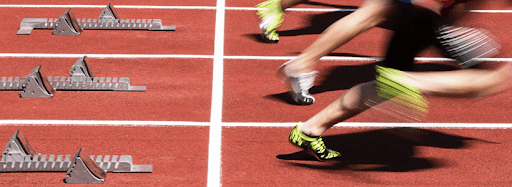 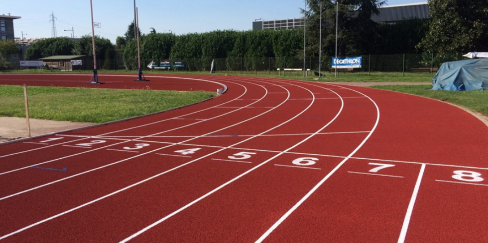 Ciao ragazzi, come state? Da questa settimana iniziamo ad affrontare almeno a livello teorico gli argomenti che avremmo dovuto fare all’aperto in queste settimane di scuola. Iniziamo dall’atletica: in questa lezione, vedremo a livello generale le origini e le competizioni che la compongono. 
COSA DOVRETE FARE?
-Guardate i 3 video indicati qui sotto. 
-Rispondete alle domande (preferibilmente su foglio word, se non avete un pc o tablet a disposizione potete anche rispondere su un foglio o quaderno).
-Disegnate una pista di atletica seguendo le informazioni fornite nei video. Se non dovessero bastare ampliatele attraverso una ricerca personale di immagini.  Il documento word o l’immagine del foglio/quaderno (contenente le risposte) e il disegno andranno inviate alla mail maestroriccardo.compiti@gmail.com  entro Venerdi 3 Aprile.Un abbraccio e un caro saluto, maestro Riccardo. 
Buon lavoro. VIDEO INTRODUTTIVO GENERALE 
https://www.youtube.com/watch?v=XX8_H7POvmISTORIA ATLETICA 
https://www.youtube.com/watch?v=H7mNsIVZuu8SPECIALITA’ ATLETICA 
https://www.youtube.com/watch?v=QwF3jESBfUcRISPONDERE ALLE SEGUENTI DOMANDE IN MERITO AI VIDEO VISIONATI: Da quale termine greco deriva la parola “atletica”? Cosa significa? A quale divinità erano dedicati i Giochi Olimpici? In quale anno Atene ospitò i primi Giochi Olimpici moderni? Quanti metri misura la pista di atletica? Quante corsie ci sono in una pista di atletica? Dove si disputano le gare di lancio? Quali sono le discipline di salto?